Государственное профессиональное образовательное учреждение Ярославской области Мышкинский политехнический колледж«Утверждаю»:Директор ГПОУ ЯО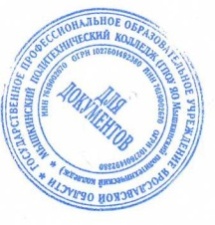 Мышкинскогополитехнического колледжа/_Т.А. Кошелева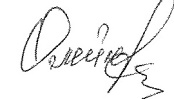  «30» августа 2022 г Приказ№_____от______2022 годаРАБОЧАЯ ПРОГРАММАучебной дисциплины"Адаптация на рынке труда"Специальность: 35.02.07. "Механизация сельского хозяйства"Форма обучения: очнаяСОГЛАСОВАНО НА ЗАСЕДАНИИ МК«30» августа 2022 годаМышкин, 2022СОДЕРЖАНИЕПАСПОРТ ПРОГРАММЫ УЧЕБНОЙ ДИСЦИПЛИНЫОбласть применения программыРабочая программа учебной дисциплины «Адаптация на рынке труда» является частью основной профессиональной образовательной программы в соответствии с ФГОС СПО по специальности 35.02.07 Механизация сельского хозяйства.Место дисциплины в структуре основной профессиональной образовательной программыРабочая программа учебной дисциплины «Адаптация на рынке труда» является частью программы подготовки специалистов среднего звена в соответствии с ФГОС по специальности СПО 35.02.07 Механизация сельского хозяйства. Учебная дисциплина «Адаптация на рынке труда» принадлежит к общепрофессиональным дисциплинам.Цели и задачи дисциплины – требования к результатам освоения дисциплины:В результате освоения дисциплины обучающийся должен уметь:понимать сущность и социальную значимость своей будущей профессии, проявлять к ней устойчивый интерес;организовывать собственную деятельность, выбирать типовые методы и способы выполнения профессиональных задач, оценивать их эффективность и качествопринимать решения в стандартных и нестандартных ситуациях и нести за них ответственностьосуществлять поиск и использование информации, необходимой для эффективного выполнения профессиональных задач, профессионального и личностного развития;работать в коллективе и команде, эффективно общаться с коллегами, руководством, потребителями;самостоятельно определять задачи профессионального и личностного развития заниматься самообразованием, осознанно планировать повышение квалификации;ориентироваться в условиях частой смены технологий и профессиональной деятельностисоставлять необходимый для трудоустройства пакет документов В результате освоения дисциплины обучающийся должен знать:особенности регионального рынка труда, перечень и возможности социальных институтов, предоставляющих информацию о рынке труда для соискателейсвои личностные и профессиональные качества, способствующие адаптации на рынке труда и в профессиональном коллективе;основы делового общения, способы профилактики конфликтов;пути построения профессиональной карьерыСТРУКТУРА И СОДЕРЖАНИЕ УЧЕБНОЙ ДИСЦИПЛИНЫОбъем учебной дисциплины и виды учебной работыТематический план и содержание учебной дисциплиныУСЛОВИЯ РЕАЛИЗАЦИИ ПРОГРАММЫ УЧЕБНОЙ ДИСЦИПЛИНЫТребования к минимальному материально-техническому обеспечению Обучение	по	дисциплине	организуется	в	кабинете	социально-экономических дисциплин.Оборудование учебного кабинета:Столы – 15 шт.; Стулья – 30 шт.;рабочее место для преподавателя – 1 шт. Технические средства обучения:копютерный класс, (программное обеспечение OC Windows XP, Microsoft Office 2007),экран 1 ед.,проектор мультимедийный 1 ед.Информационное обеспечение обученияПеречень рекомендуемых учебных изданий, Интернет-ресурсов, дополнительной литературыОсновные источники:Соснин В.А., Красникова Е.А. Социальная психология: учебник- М.: ФОРУМ– ИНФРА - М, 2009.-Допущено МО РФ в качестве учебника для студентов ОУ СПО.Шеламова	Г.М. Культура	делового	общения при	трудоустройстве: уч. пособие. – М: Академия, 2008.Дополнительные источники:Михайлова Е.В. Обучение самопрезентации: учеб.пособие. – М.: Изд.дом ГУ ВШЕ, 2006Сорочан В.В. Психология профессиональной деятельности. – М.: МИЭМП, 2005.Климов Е.А. Психология профессионального самоопределения. – М.: академия, 2005.Пряжников Н.С. Профориетация в школе: игры, упражнения, опросники.- М.: ВАКО, 2005.4. КОНТРОЛЬ И ОЦЕНКА РЕЗУЛЬТАТОВ ОСВОЕНИЯ УЧЕБНОЙ ДИСЦИПЛИНЫКонтроль и оценка результатов освоения дисциплины осуществляется преподавателем в процессе проведения практических занятий, контрольной работы, а также выполнения обучающимися индивидуальных заданий, проектов, исследований.Текущий контроль индивидуальных образовательных достижений – демонстрируемых обучающимися знаний, умений и навыков проводится преподавателем в процессе проведения практических занятий, контрольной работы, а также при выполнении обучающимися индивидуальных домашних работ и разработки проектов.Обучение по учебной дисциплине завершается промежуточной аттестацией в форме зачета, который проводит преподаватель. Формы и методы промежуточной аттестации и текущего контроля по учебной дисциплине доводятся до сведения обучающихся в начале обучения по курсу.Для промежуточной аттестации и текущего контроля создаются фонды оценочных средств (ФОС), которые включают в себя педагогические контрольно- измерительные материалы, предназначенные для определения соответствия (или несоответствия) индивидуальных образовательных достижений основным показателям оценки результатов подготовки.Вид учебной работыОбъем часовМаксимальная учебная нагрузка (всего)47Обязательная аудиторная учебная нагрузка (всего)36в том числе:практические занятия8Самостоятельная работа обучающегося (всего)11в том числе:подготовка сообщений, рефератов, докладов, чтение и анализ литературных	источников,	СМИ,	подготовка	пакетадокументов, подготовка сценария,	написание характеристикиПромежуточная аттестация в форме зачетаПромежуточная аттестация в форме зачетаНаименование разделов и темСодержание учебного материала, практические работы, самостоятельная работа обучающихся,Содержание учебного материала, практические работы, самостоятельная работа обучающихся,Объем часовУровень освоения12234Раздел 1. Российский рынок труда.Раздел 1. Российский рынок труда.Раздел 1. Российский рынок труда.13Тема 1.1.Рынок труда.Основные понятия.Содержание учебного материалаСодержание учебного материалаТема 1.1.Рынок труда.Основные понятия.Урок  1. Понятие: рынок труда. Востребованные и невостребованные профессии.Урок  1. Понятие: рынок труда. Востребованные и невостребованные профессии.11Тема 1.1.Рынок труда.Основные понятия.Урок 2. Безработица, причины безработицы. Профессия. Квалификация. Специальность.Урок 2. Безработица, причины безработицы. Профессия. Квалификация. Специальность.11Тема 1.1.Рынок труда.Основные понятия.Урок 3. Профориентация. Соискатель. Урок 3. Профориентация. Соискатель. 11Тема 1.1.Рынок труда.Основные понятия.Урок 4. Практика. Экзамен. Трудоустройство.Урок 4. Практика. Экзамен. Трудоустройство.11Тема 1.2.  Трудовой Кодекс РФ.Урок 5. Возрастная категория молодежи. Виды трудностей трудоустройства (здоровье, возраст, отсутствие вакансий, психологическая замкнутость).Урок 5. Возрастная категория молодежи. Виды трудностей трудоустройства (здоровье, возраст, отсутствие вакансий, психологическая замкнутость).11Тема 1.2.  Трудовой Кодекс РФ.  Урок 6. Преимущества молодежи на рынке труда. Правила трудоустройства.  Урок 6. Преимущества молодежи на рынке труда. Правила трудоустройства.11Тема 1.2.  Трудовой Кодекс РФ.  Урок 7. Цели трудового  законодательства. Принципы построения Кодекса.  Урок 7. Цели трудового  законодательства. Принципы построения Кодекса.11Тема 1.2.  Трудовой Кодекс РФ.Урок 8. Основные разделы Трудового кодекса.Урок 8. Основные разделы Трудового кодекса.11Тема 1.3. Резюме.Автобиография. Деловое письмо. Объявление.Урок 9. Понятие: резюме, автобиография. Значение. Требования  к составлению. Написание.Урок 9. Понятие: резюме, автобиография. Значение. Требования  к составлению. Написание.11Тема 1.3. Резюме.Автобиография. Деловое письмо. Объявление.Урок 10. Практическое занятие: «Написание резюме, самопрезентация»Урок 10. Практическое занятие: «Написание резюме, самопрезентация»11Тема 1.3. Резюме.Автобиография. Деловое письмо. Объявление.Урок 11. Практическое занятие: «Написание автобиографии»Урок 11. Практическое занятие: «Написание автобиографии»11Тема 1.3. Резюме.Автобиография. Деловое письмо. Объявление.Урок 12. Понятие: деловое письмо, объявление. Значение, требования к составлению.Урок 12. Понятие: деловое письмо, объявление. Значение, требования к составлению.11Тема 1.3. Резюме.Автобиография. Деловое письмо. Объявление.Урок 13. Практическое занятие: «Написание делового письма, объявления».Урок 13. Практическое занятие: «Написание делового письма, объявления».11сСамостоятельные работы по темам:  самопрезентация, составление резюме для определенной  должности, как разместить свое  объявление в  Интернете.Самостоятельные работы по темам:  самопрезентация, составление резюме для определенной  должности, как разместить свое  объявление в  Интернете.3Раздел 2. Поиск работыРаздел 2. Поиск работыРаздел 2. Поиск работы6Тема 2.1. Принципы поиска работыТема 2.1. Принципы поиска работыУрок 14. Источники для поиска работы. 11Тема 2.1. Принципы поиска работыТема 2.1. Принципы поиска работыУрок 15. Методы поиска работы,    собеседование. 11Тема 2.2.СамозанятостьТема 2.2.СамозанятостьУрок 16. Организация  индивидуальной  деятельности11Тема 2.2.СамозанятостьТема 2.2.СамозанятостьУрок 17. Виды  и современные  формы самозанятостиТема 2.2.СамозанятостьТема 2.2.СамозанятостьУрок 18. Значение и  задачи  малого  бизнеса.11Тема 2.2.СамозанятостьТема 2.2.СамозанятостьУрок 19. Практическое  занятие: «Подготовить презентацию: я – будущий бизнесмен»11Самостоятельная  работа по теме: Вопросы для собеседования с работодателем. Создание презентации  «Развитие предпринимательской  деятельности  в  сфере  информационно – технического  обслуживания»2Раздел  3. Государственная служба занятости.Раздел  3. Государственная служба занятости.Раздел  3. Государственная служба занятости.3Тема 3.1.Функции службызанятости.Урок 20. Закон о занятости населения. Понятия: занятость, безработный. Структура органов труда и занятостиУрок 20. Закон о занятости населения. Понятия: занятость, безработный. Структура органов труда и занятости11Урок 21. Профессиональное обучение безработных. Временные и общественные работыУрок 21. Профессиональное обучение безработных. Временные и общественные работы11Тема 3.2.Содействие предпринимательствуУрок 22. Содействие предпринимательствуУрок 22. Содействие предпринимательству11Самостоятельная  работа:  Востребованные общественные работы  вМышкинском  районе, Психологическая  поддержка  безработных.Самостоятельная  работа:  Востребованные общественные работы  вМышкинском  районе, Психологическая  поддержка  безработных.2Раздел 4.Трудовые  отношенияТрудовые  отношения6Тема 4.1. трудовые отношенияУрок 23. Трудовые отношения. Права и обязанности сторон трудовых отношений.Урок 23. Трудовые отношения. Права и обязанности сторон трудовых отношений.11Тема 4.1. трудовые отношенияУрок 24. Практическое занятие: «Документы  для заключения контракта»Урок 24. Практическое занятие: «Документы  для заключения контракта»11Тема 4.1. трудовые отношенияУрок 25. Правильное поведение  в  первые дни и месяцы  работыУрок 25. Правильное поведение  в  первые дни и месяцы  работы11Тема 4.1. трудовые отношенияУрок 26. Практическое занятие: «Входим в организацию»Урок 26. Практическое занятие: «Входим в организацию»11Тема 4.1. трудовые отношенияУрок 27. Практическое  занятие: Мини – сочинение  «Какое  профессиональное  будущее  я  хочу  построить?»Урок 27. Практическое  занятие: Мини – сочинение  «Какое  профессиональное  будущее  я  хочу  построить?»11Тема 4.1. трудовые отношенияУрок 28. Трудовой распорядок, дисциплина  труда, дисциплинарная ответственность  руководителя  организацииУрок 28. Трудовой распорядок, дисциплина  труда, дисциплинарная ответственность  руководителя  организации11Самостоятельная  работа: поощрение за труд, выговор как вид дисциплинарноговзыскания.Самостоятельная  работа: поощрение за труд, выговор как вид дисциплинарноговзыскания.2Раздел 5.    Новые профессии и специальностиРаздел 5.    Новые профессии и специальности7Тема 5.1 Профессии и современностьУрок 29. Общая характеристика рынка труда и рынка профессий11Тема 5.1 Профессии и современностьУрок 30. Спрос и предложение. Занятые и безработные11Тема 5.1 Профессии и современностьУрок 31. Причины возникновения новых профессий  и  специальностей11Тема 5.1 Профессии и современностьУрок 32. Профессиональные области  для  развития  новых профессий11Тема 5.1 Профессии и современностьУрок 33. Практическое занятие: «Изучение отраслевой структуры  на  территории  Ярославской  области»11Тема 5.2 Востребованные профессии испециальностиУрок 34. ТОП  - 50  профессий  и  специальностей, востребованных  на  рынке  труда11Тема 5.2 Востребованные профессии испециальностиУрок 35. Практическое  занятие: «Профессии  и  специальности, востребованные  в  Мышкинском  районе  Ярославской  области»11Самостоятельная работа по темам:  изучение  спроса  и  предложения  в  профессионально – квалифицированном  разрезе  региональном на  рынке  труда,   различные виды Интернет- профессий. 2Зачет   Урок  36.  Подведение итогов1Результаты обучения(освоенные умения, усвоенные знания)Формы и методы контроля и оценкирезультатов обученияУметь:Понимать	сущность	и		социальную значимость своей будущей профессии, проявлять к ней устойчивый интерес; Организовывать			собственную деятельность, выбирать типовые методы и способы выполнения профессиональных задач,	оценивать	их   эффективность	и качествоПринимать решения в стандартных и нестандартных ситуациях и нести за них ответственностьОсуществлять поиск и использование информации,	необходимой		для эффективного		выполнения профессиональных			задач, профессионального и личностного развития;Работать в коллективе и команде, эффективно общаться с коллегами,написания эссе;экспертная оценка решения ситуационных задач;экспертная оценка решения ситуационных задач;подготовк	докладов,	сообщений, презентаций;подготовка	докладов,	сообщений	на семинарское занятие;защита творческих работ;руководством, потребителями;Самостоятельно определять задачи профессионального и личностного развития заниматься самообразованием, осознанно планировать повышение квалификации;Ориентироваться в условиях частой смены технологий и профессиональной деятельностиСоставлять	необходимый	для трудоустройства пакет документовустный опрос;подготовка пакета документов, портфолио-контрольная работазнать:Особенности регионального рынка труда, перечень и возможности социальных институтов,	предоставляющих информацию о рынке труда для соискателейСвои личностные и профессиональные качества, способствующие адаптации на рынке труда и в профессиональном коллективе;Основы делового общения, способы профилактики конфликтов;Пути	построения	профессиональнойкарьерыустный опрос;анализ результатов диагностики;экспертная оценка решения ситуационных задач;защита проекта